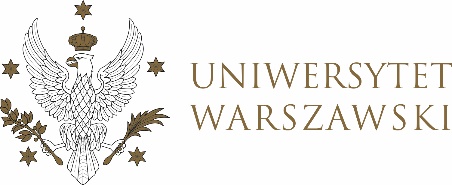 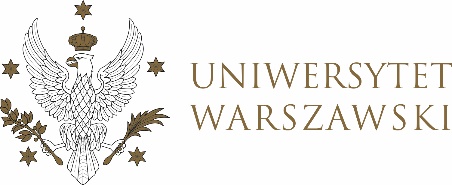 UCHWAŁA NR  7/2021RADY DYDAKTYCZNEJ DLA KIERUNKÓW STUDIÓW EUROPEISTYKA, EUROPEISTYKA – STUDIA EUROPEJSKIEz dnia 18 marca 2021 r.w sprawie zatwierdzenia tematów prac dyplomowych na studiach I stopnia na kierunku europeistyka — studia europejskieNa podstawie uchwały nr 6/2020 Rady Dydaktycznej Centrum Europejskiego z dnia 26 maja 2020 r. w sprawie szczegółowych zasad procesu dyplomowania na kierunku europeistyka — studia europejskie Rada Dydaktyczna postanawia, co następuje:§ 1	Rada Dydaktyczna zatwierdza tematy prac dyplomowych na studiach I stopnia na kierunku europeistyka — studia europejskie stanowiący Załącznik nr 1 do uchwały.§ 2Uchwała wchodzi w życie z dniem podjęcia.Przewodnicząca Rady Dydaktycznej: J.Miecznikowska